แผนการจัดกรเรียนรู้กลุ่มสาระการงานอาชีพและเทคโนโลยี	ชั้นมัธยมศึกษาปีที่ ๑หน่วยการเรียนรู้ที่ ๒ เทคโนโลยีสารสนเทศและการสื่อสาร	เวลา ๒ ชั่วโมงแผนการจัดการเรียนรู้ที่  ๑ บทบาทของเทคโนโลยีสารสนเทศสอนวันที่..............เดือน..............................พ.ศ...........	ครูผู้สอน ว่าที่ร้อยตรีภูวดล ปิ่นทกูลมาตรฐานการเรียนรู้/ตัวชี้วัด	มาตรฐานการเรียนรู้	   ง ๓.๑  เข้าใจ  เห็นคุณค่า  และใช้กระบวนการเทคโนโลยีสารสนเทศในการสืบค้นข้อมูล การเรียนรู้  การสื่อสาร  การแก้ปัญหา  การทำงาน  และอาชีพอย่างมีประสิทธิภาพ ประสิทธิผล  และมีคุณธรรม	ตัวชี้วัดง ๓.๑  ม๑/๑ อธิบายหลักการทำงาน บทบาทและประโยชนของคอมพิวเตอรจุดประสงค์การเรียนรู้สู่ตัวชี้วัด1. อธิบายบทบาทของเทคโนโลยีสารสนเทศ Paint (K)	2. ใช้เครื่องมือในโปรแกรม My Popplet ในการนำเสนอ  (P)	3. เห็นประโยชน์ของโปรแกรม My Popplet (A)สาระสำคัญ	เทคโนโลยีสารสนเทศ มีความสำคัญในชีวิตประจำวันเป็นอย่างมาก ซึ่งอยู่ในรูปแบบข่าวสารและสื่อมัลติมีเดียที่มีประโยชน์ในการดำเนินชีวิต การทำงานในหน่วยงาน การสื่อสารและอุตสาหกรรม สาระการเรียนรู้	1. บทบาทของเทคโนโลยีสารสนเทศ 	2. เทคโนโลยีสารสนเทศ กับชีวิตประจำวัน	3. ประโยชน์ของเทคโนโลยีสารสนเทศ คุณลักษณะอันพึงประสงค์ใฝ่เรียนรู้ตัวชี้วัดที่ 4.2 แสวงหาความรู้จากแหล่งเรียนรู้ต่าง ๆ ทั้งภายในและภายนอกโรงเรียนด้วยการเลือก ใช้สื่ออย่างเหมาะสม บันทึกความรู้ วิเคราะห์ สรุปเป็นองค์ความรู้ สามารถนำไปใช้ใน  
                      ชีวิตประจำวันได้สมรรถนะสำคัญของผู้เรียนความสามารถในการใช้เทคโนโลยีการจัดกิจกรรมการเรียนรู้1. ให้นักเรียนชมวิดีโอ เรื่อเทคโนโลยีสารสนเทศในปัจจุบัน2. ให้นักเรียนหาข้อมูลเกี่ยวกับบทบาทของเทคโนโลยีสารสนเทศโดยใช้อุปกรณ์ IPAD แล้วร่วมกันแสดงความคิดเห็นดังนี้	2.1 นักเรียนคิดว่า เทคโนโลยีสารสนเทศมีบทบาทอย่างไร 	2.2 นักเรียนคิดว่า เทคโนโลยีสารสนเทศมีประโยชน์อย่างไร	3. ครูอธิบายบทบาทของเทคโนโลยีสารสนเทศเพิ่มเติม ให้นักเรียนฟัง	4. ครูให้นักเรียนสรุป บทบาทของเทคโนโลยีสารสนเทศ เป็น my concept โดยใช้ โปรแกรม My Poppletตัวย่าง my concept บทบาทของเทคโนโลยีสารสนเทศ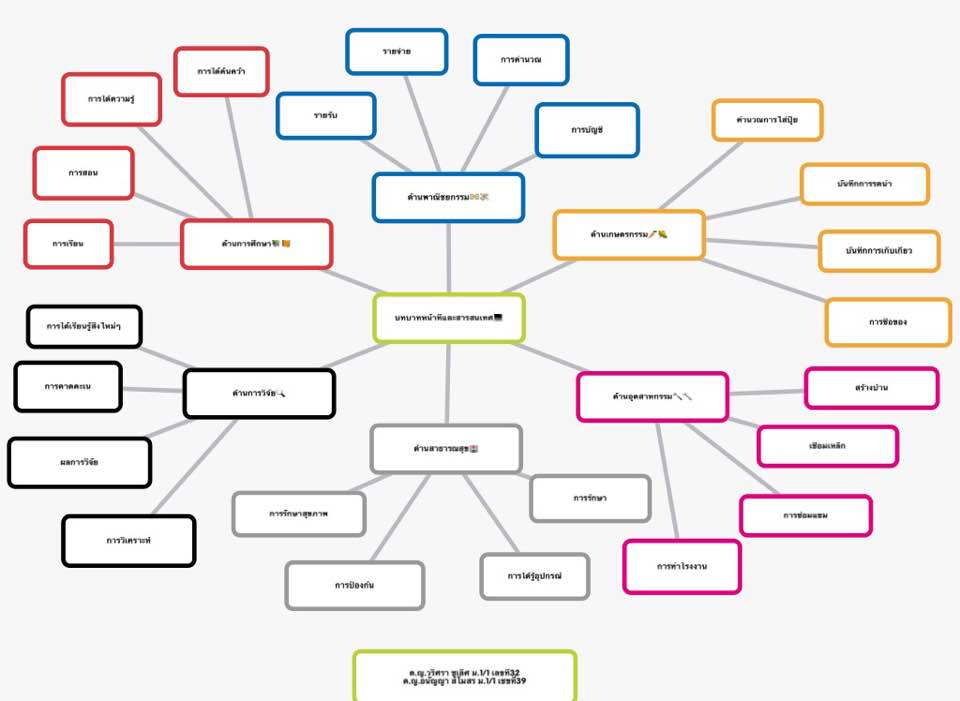 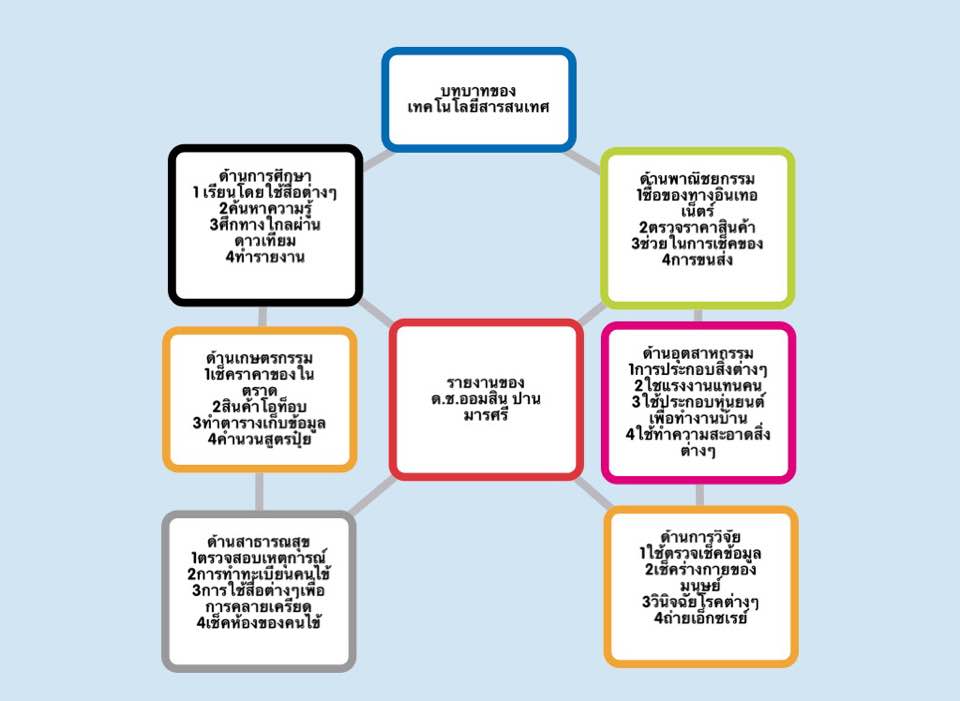 4. ให้นักเรียนนำเสนอความรู้ ดังนี้  	4.1 การสร้างงานนำเสนอใน IPAD นี้สามารถทำได้โดยใช้แอพพลิเคชั่น My Popplet เรื่องบทบาทของเทคโนโลยีสารสนเทศ โดยใช้ air play การจัดบรรยากาศเชิงบวก	ให้นักเรียนร่วมกันแสดงความคิดเห็นในการตอบคำถามท้าทายอย่างอิสระ  โดยไม่เน้นถูกหรือผิด  แต่ต้องอธิบายเหตุผลได้สื่อการเรียนรู้1. วิดีโอเรื่อง บทบาทของเทคโนโลยีสารสนเทศ2. คู่มือการใช้โปรแกรม My Popplet3. ตัวอย่างงานนำเสนอ 1 ชิ้นงาน4. อุปกรณ์ IPADแหล่งการเรียนรู้ห้องเรียน IClassroom โรงเรียนบางแพปฐมพิทยาการวัดและประเมินผลการเรียนรู้1. วิธีการวัดและประเมินผล		1. สังเกตพฤติกรรมของนักเรียนในการเข้าร่วมกิจกรรม	2. เครื่องมือ		1. แบบสังเกตพฤติกรรมการเข้าร่วมกิจกรรม  	3. เกณฑ์การประเมิน		การประเมินพฤติกรรมการเข้าร่วมกิจกรรม 	ผ่านตั้งแต่   2 รายการ ถือว่า ผ่าน 	ผ่าน          1 รายการ ถือว่า ไม่ผ่านข้อเสนอแนะของผู้บริหารสถานศึกษา					ลงชื่อ		                     	 (ผู้บริหารสถานศึกษา)				        	      (				           )						             /         /             .บันทึกหลังการสอนผลการจัดการเรียนการสอนปัญหา/อุปสรรค แนวทางแก้ไข					ลงชื่อ		                     	 (ผู้บันทึก)				        	      (				           )						             /         /             .แบบสังเกตพฤติกรรมการเข้าร่วมกิจกรรม คำชี้แจง ให้ทำเครื่องหมาย  ลงในช่องรายการสังเกตพฤติกรรมที่นักเรียนปฏิบัติเกณฑ์การประเมิน		ผ่านตั้งแต่ 2 รายการ ถือว่า ผ่าน 		ผ่าน 	   1 รายการ ถือว่า ไม่ผ่านลงชื่อ .................................. ผู้ประเมิน							         		 ( ________________ )							           	   ____ / _____ / ____เลขที่ชื่อ - สกุลรายการรายการรายการรายการรายการรายการสรุปผลการประเมินสรุปผลการประเมินเลขที่ชื่อ - สกุลร่วมมือในการทำกิจกรรมร่วมมือในการทำกิจกรรมกล้าออกมาแสดงความสามารถกล้าออกมาแสดงความสามารถเข้าร่วมกิจกรรมด้วยความสนุกสนานเพลิดเพลินเข้าร่วมกิจกรรมด้วยความสนุกสนานเพลิดเพลินสรุปผลการประเมินสรุปผลการประเมินเลขที่ชื่อ - สกุลผ่านไม่ผ่านผ่านไม่ผ่านผ่านไม่ผ่านผ่านไม่ผ่าน